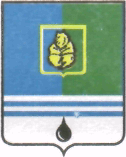 ПОСТАНОВЛЕНИЕАДМИНИСТРАЦИИ  ГОРОДА  КОГАЛЫМАХанты-Мансийского автономного округа - ЮгрыОт «07»   мая  2015 г.                                                             №1365Об утверждении Порядкапринятия решения о предоставленииправа заключать соглашенияо предоставлении субсидийна осуществление капитальныхвложений муниципальнымбюджетным, муниципальнымавтономным учреждениямгорода Когалыма и муниципальнымунитарным предприятиямгорода Когалыма на срок,превышающий срок действияутвержденных лимитовбюджетных обязательств В соответствии с абзацем 14 пункта 4 статьи 78.2 Бюджетного кодекса Российской Федерации, постановлением Администрации города                            от 24.04.2015 №1209 «Об утверждении порядка осуществления капитальных вложений в объекты муниципальной собственности за счет средств бюджета города Когалыма»:1. Утвердить Порядок принятия решения о предоставлении права заключать соглашения о предоставлении субсидий на осуществление капитальных вложений муниципальным бюджетным, муниципальным автономным учреждениям города Когалыма и муниципальным унитарным предприятиям города Когалыма на срок, превышающий срок действия утвержденных лимитов бюджетных обязательств, согласно приложению к настоящему постановлению.2. Настоящее постановление вступает в силу после его официального опубликования.3. Комитету финансов Администрации города Когалыма (М.Г.Рыбачок)  направить в юридическое управление Администрации города Когалыма текст постановления и приложение к нему, его реквизиты, сведения об источнике официального опубликования в порядке и сроки, предусмотренные распоряжением Администрации города Когалыма от 19.06.2013 №149-р                  «О мерах по формированию регистра муниципальных нормативных правовых актов Ханты-Мансийского автономного округа - Югры для дальнейшего направления в Управление государственной регистрации нормативных правовых актов Аппарата Губернатора Ханты-Мансийского автономного округа - Югры.4. Опубликовать настоящее постановление и приложение к нему в газете «Когалымский вестник» и разместить на официальном сайте Администрации города Когалыма в сети «Интернет» (www.admkogalym.ru).5. Контроль за выполнением постановления оставляю за собой.Глава Администрации города Когалыма                                В.И.СтепураСогласовано:зам. главы Администрации г.Когалыма 			Т.И.Черныхначальник ОО ЮУ						С.В.ПановаПодготовлено:Председатель КФ			            			М.Г.РыбачокРазослать: КФ, УЭ, КУМИ, УО, УКСиМП, ОАиГ, ОРЖКХ, ОКОС, ОГО и ЧС, УЖП, ОФЭОиК, ЮУ, прокуратура, Сабуров.Приложениек постановлению Администрациигорода Когалымаот 07.05.2015 №1365Порядок принятия решения о предоставлении права заключать соглашения о предоставлении субсидий на осуществление капитальных вложений муниципальным бюджетным, муниципальным автономным учреждениям города Когалыма и муниципальным унитарным предприятиям города Когалыма на срок, превышающий срок действия утвержденных лимитов бюджетных обязательств1. Общие положения1.1. Настоящий Порядок принятия решения о предоставлении права заключать соглашения о предоставлении субсидий на осуществление капитальных вложений муниципальным бюджетным, муниципальным автономным учреждениям города Когалыма и муниципальным унитарным предприятиям города Когалыма на срок, превышающий срок действия утвержденных лимитов бюджетных обязательств (далее – Порядок) определяет порядок принятия Администрацией города Когалыма решения о предоставлении главному распорядителю средств бюджета города Когалыма (далее – главный распорядитель) права заключать соглашения о предоставлении муниципальным бюджетным, муниципальным автономным учреждениям города Когалыма и муниципальным унитарным предприятиям города Когалыма субсидий на осуществление капитальных вложений (далее - субсидий) в объекты капитального строительства муниципальной собственности города Когалыма и приобретение объектов недвижимого имущества в муниципальную собственность города Когалыма (далее - объекты капитальных вложений) за счет средств бюджета города Когалыма (далее – бюджет города) на срок реализации решения Администрации города Когалыма о предоставлении субсидий, принятого в установленном порядке, превышающий срок действия утвержденных главному распорядителю лимитов бюджетных обязательств на предоставление субсидии.1.2. В настоящем порядке используются следующие понятия:- главный распорядитель - главный распорядитель средств бюджета города Когалыма, которому в ведомственной структуре расходов бюджета города планируется предусмотреть (предусмотрены) бюджетные ассигнования в форме субсидий на осуществление капитальных вложений;- организации - муниципальные бюджетные, муниципальные автономные учреждения города Когалыма и муниципальные унитарные предприятия города Когалыма (далее - муниципальные бюджетные, муниципальные автономные учреждения и муниципальные унитарные предприятия), которым из бюджета города предоставляются бюджетные ассигнования в форме субсидий на осуществление капитальных вложений.Иные понятия и термины, используемые в настоящем порядке, применяются в значениях, установленных Бюджетным кодексом и законодательством Российской Федерации.2. Порядок принятия решения о предоставлении правазаключать соглашения о предоставлении субсидийна осуществление капитальных вложений муниципальнымбюджетным, муниципальным автономным учреждениями муниципальным унитарным предприятиям на срок,превышающий срок действия утвержденных лимитовбюджетных обязательств2.1. Решение о предоставлении главному распорядителю права заключать с организацией соглашение о предоставлении субсидий (далее - решение о предоставлении права) принимается Администрацией города Когалыма в отношении объектов, срок строительства или приобретения которых превышает срок действия утвержденных лимитов бюджетных обязательств на предоставление субсидий.2.2. Проект решения о предоставлении права в форме проекта постановления Администрации города Когалыма  подготавливается главным распорядителем.2.3. Проектом решения о предоставлении права могут предусматриваться несколько объектов капитальных вложений, указанных в решении о предоставлении субсидии. В отношении каждого объекта капитальных вложений должна быть отражена следующая информация:- наименование объекта капитальных вложений;- объем субсидии с разбивкой по годам;- срок действия соглашения о предоставлении субсидии, не превышающий срока, установленного решением о предоставлении субсидии;- порядок внесения изменений в соглашение о предоставлении субсидии, в том числе в случае уменьшения в соответствии с Бюджетным кодексом Российской Федерации главному распорядителю ранее доведенных в установленном порядке лимитов бюджетных обязательств на предоставление субсидии, влекущего невозможность исполнения условий заключенных организацией с подрядчиками и (или) исполнителями договоров на поставку товаров, выполнение работ, оказание услуг, подлежащих оплате за счет субсидии (далее - договоры).2.4. После принятия постановления Администрации города Когалыма  главный распорядитель заключает с организацией соглашение о предоставлении субсидий на срок, превышающий срок действия утвержденных лимитов бюджетных обязательств.2.5. В случае уменьшения в соответствии с Бюджетным кодексом Российской Федерации главному распорядителю ранее доведенных ему в установленном порядке лимитов бюджетных обязательств на предоставление субсидии:- главный распорядитель обеспечивает согласование с организацией новых условий соглашения в части сроков предоставления субсидии, а при невозможности такого согласования – согласование в части размера предоставляемой субсидии. При этом главный распорядитель обеспечивает предоставление субсидии в размере, необходимом для оплаты по договорам, обязательства по которым подрядчиками и (или) исполнителями исполнены;- организация обеспечивает согласование с подрядчиком и (или) исполнителем новых условий договоров в части изменения размера субсидии и (или) сроков ее предоставления, а при невозможности такого согласования – согласование в части сокращения предусмотренного договором объема поставки товаров, выполнения работ, оказания услуг.2.6. Изменение условий соглашения о предоставлении субсидии, предусмотренных пунктом 2.5 настоящего порядка, осуществляется после внесения в установленном порядке изменений в решение о предоставлении субсидий.___________________